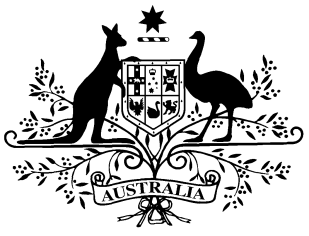 PB 45 of 2014National Health (Listing of Pharmaceutical Benefits) Amendment Instrument 2014 
(No. 6)National Health Act 1953I, FELICITY McNEILL, First Assistant Secretary, Pharmaceutical Benefits Division, Department of Health, delegate of the Minister for Health, make this Instrument under sections 84AF, 84AK, 85, 85A, 88 and 101 of the National Health Act 1953.Dated      11 June			 2014FELICITY McNEILLFirst Assistant SecretaryPharmaceutical Benefits DivisionDepartment of Health1	Name of Instrument		(1)	This Instrument is the National Health (Listing of Pharmaceutical 			Benefits) Amendment Instrument 2014 (No. 6).		(2)	This Instrument may also be cited as PB 45 of 2014.2	CommencementThis Instrument commences on 1 July 2014.3	Amendment of National Health (Listing of Pharmaceutical Benefits) Instrument 2012 (PB 71 of 2012)		Schedule 1 amends the National Health (Listing of Pharmaceutical Benefits) Instrument 2012 (PB 71 of 2012).Schedule 1	AmendmentsSchedule 1, entry for Acitretin in the form Capsule 10 mgomit from the column headed “Responsible Person” for the brand “Neotigason”:	TA	substitute:	UASchedule 1, entry for Acitretin in the form Capsule 25 mgomit from the column headed “Responsible Person” for the brand “Neotigason”:	TA	substitute:	UASchedule 1, entry for Atorvastatin and ezetimibe in the form Pack containing 30 tablets atorvastatin 10 mg (as calcium) and 
30 tablets ezetemibe 10 mg(a)	omit from the column headed “Form”:	ezetemibe	substitute:	ezetimibe(b)	omit from the column headed “Brand”:	10mg + 10mgSchedule 1, entry for Atorvastatin and ezetimibe in the form Pack containing 30 tablets atorvastatin 20 mg (as calcium) and 
30 tablets ezetemibe 10 mg(a)	omit from the column headed “Form”:	ezetemibe	substitute:	ezetimibe(b)	omit from the column headed “Brand”:	10mg + 20mgSchedule 1, entry for Atorvastatin and ezetimibe in the form Pack containing 30 tablets atorvastatin 40 mg (as calcium) and 
30 tablets ezetemibe 10 mg(a)	omit from the column headed “Form”:	ezetemibe	substitute:	ezetimibe(b)	omit from the column headed “Brand”:	10mg + 40mgSchedule 1, entry for Atorvastatin and ezetimibe in the form Pack containing 30 tablets atorvastatin 80 mg (as calcium) and 
30 tablets ezetemibe 10 mg(a)	omit from the column headed “Form”:	ezetemibe	substitute:	ezetimibe(b)	omit from the column headed “Brand”:	10mg + 80mgSchedule 1, after entry for Bimatoprost with timolol in the form Eye drops 300 micrograms bimatoprost with timolol 5 mg (as maleate) 
per mL, 3 mLinsert in the columns in the order indicated:Schedule 1, entry for Candesartan with Hydrochlorothiazide in the form Tablet containing candesartan cilexetil 32 mg with hydrochlorothiazide 12.5 mginsert in the columns in the order indicated, and in alphabetical order for the column headed “Brand”:Schedule 1, entry for Candesartan with Hydrochlorothiazide in the form Tablet containing candesartan cilexetil 32 mg with hydrochlorothiazide 25 mginsert in the columns in the order indicated, and in alphabetical order for the column headed “Brand”:Schedule 1, entry for Cefepime in each of the forms: Powder for injection 1 g (as hydrochloride); and Powder for injection 2 g (as hydrochloride)insert in the columns in the order indicated, and in alphabetical order for the column headed “Brand”:Schedule 1, entry for Cephalexin in the form Capsule 250 mg (anhydrous) [Maximum Quantity: 40; Number of Repeats: 2]omit from the column headed “Circumstances” (all instances):	C4243	insert in the column headed “Purposes” (all instances):		P4243Schedule 1, entry for Cinacalcet in the form Tablet 30 mg (as hydrochloride) [Maximum Quantity: 28; Number of Repeats: 5]omit from the column headed “Authorised Prescriber”:		MP	substitute:	MP  NPomit from the column headed “Purposes”:	P3672  P3673omit:Schedule 1, entry for Cinacalcet in the form Tablet 60 mg (as hydrochloride) [Maximum Quantity: 28; Number of Repeats: 5]omit from the column headed “Authorised Prescriber”:		MP	substitute:	MP  NPomit from the column headed “Purposes”:	P3672  P3673omit:Schedule 1, entry for Cinacalcet in the form Tablet 90 mg (as hydrochloride) [Maximum Quantity: 28; Number of Repeats: 5]omit from the column headed “Authorised Prescriber”:		MP	substitute:	MP  NPomit from the column headed “Purposes”:	P3672  P3673omit:Schedule 1, entry for Ciprofloxacin in the form Tablet 250 mg (as hydrochloride)omit:Schedule 1, entry for Clarithromycin in the form Tablet 250 mg [Maximum Quantity: 14; Number of Repeats: 1]insert in the columns in the order indicated, and in alphabetical order for the column headed “Brand”:Schedule 1, entry for Clarithromycin in the form Tablet 250 mg [Maximum Quantity: 100; Number of Repeats: 2]substitute:Schedule 1, entry for Clopidogrel in the form Tablet 75 mg (as besilate)omit from the column headed “Responsible Person” for the brand “Clopidogrel Actavis”:	TA	substitute:	UASchedule 1, entry for Diazepam in the form Oral liquid 1 mg in 1 mL, 100 mLomit from the column headed “Circumstances”:	4244	substitute:	C4244Schedule 1, entry for Diltiazem in the form Tablet containing diltiazem hydrochloride 60 mgomit:Schedule 1, entry for Diphenoxylate with Atropineomit from the column headed “Responsible Person” for the brand “Lofenoxal”:	HC	substitute:	IAomit from the column headed “Responsible Person” for the brand “Lomotil”:	BI	substitute:	IVSchedule 1, entry for Docetaxel in the form Solution concentrate for I.V. infusion 140 mg in 7 mLomit from the column headed “Responsible Person”:		TA	substitute:	GNSchedule 1, entry for Docetaxel in the form Solution concentrate for I.V. infusion 20 mg in 1 mLomit:omit from the column headed “Purposes” for the brand “Taxotere”:	See Note 3Schedule 1, entry for Docetaxel in the form Solution concentrate for I.V. infusion 20 mg in 2 mLomit from the column headed “Purposes” (twice occurring):	See Note 3Schedule 1, entry for Docetaxel in the form Solution concentrate for I.V. infusion 80 mg in 4 mLomit from the column headed “Responsible Person” for the brand “Oncotaxel 80”:	TA	substitute:	GNSchedule 1, entry for Doxycycline in the form Tablet 100 mg (as monohydrate)omit:omit:omit:omit:Schedule 1, entry for Doxycycline in the form Tablet 50 mg (as monohydrate)omit:Schedule 1, entry for Eletriptan in each of the forms: Tablet 40 mg (as hydrobromide); and Tablet 80 mg (as hydrobromide)omit from the column headed “Circumstances”:	C3233	substitute:	C4573Schedule 1, entry for Epirubicin in the form Solution for injection containing epirubicin hydrochloride 10 mg in 5 mLomit from the column headed “Responsible Person” for the brand “Epirubicin Actavis 10”:	TA	substitute:	UASchedule 1, entry for Epirubicin in the form Solution for injection containing epirubicin hydrochloride 20 mg in 10 mLomit from the column headed “Responsible Person” for the brand “Epirubicin Actavis 20”:	TA	substitute:	UASchedule 1, entry for Epirubicin in the form Solution for injection containing epirubicin hydrochloride 50 mg in 25 mLomit from the column headed “Responsible Person” for the brand “Epirubicin Actavis 50”:	TA	substitute:	UASchedule 1, entry for Epirubicin in the form Solution for injection containing epirubicin hydrochloride 200 mg in 100 mLomit from the column headed “Responsible Person” for the brand “Epirubicin Actavis 200”:	TA	substitute:	UASchedule 1, entry for Fludarabine in the form Powder for I.V. injection containing fludarabine phosphate 50 mgomit from the column headed “Responsible Person” for the brand “Fludarabine Actavis”:	TA	substitute:	UASchedule 1, entry for Fosinopril with Hydrochlorothiazide in each of the forms: Tablet containing fosinopril sodium 10 mg 
with hydrochlorothiazide 12.5 mg; and Tablet containing fosinopril sodium 20 mg with hydrochlorothiazide 12.5 mgomit:Schedule 1, entry for Glucose in the form I.V. infusion 278 mmol (anhydrous) per L, 1 Lomit:omit:Schedule 1, entry for Hydrocortisone in the form Injection 100 mg (as sodium succinate) with 2 mL solvent [Maximum Quantity: 6; Number of Repeats: 0]omit:omit from the column headed “Authorised Prescriber”:		MP  NP		substitute:	MP  NP  PDPSchedule 1, entry for Hydrocortisone in the form Injection 250 mg (as sodium succinate) with 2 mL solvent [Maximum Quantity: 6; Number of Repeats: 0]omit from the column headed “Authorised Prescriber”:		MP  NP		substitute:	MP  NP  PDPomit:Schedule 1, entry for Irinotecan in the form I.V. injection containing irinotecan hydrochloride trihydrate 40 mg in 2 mLomit:Schedule 1, entry for Irinotecan in the form I.V. injection containing irinotecan hydrochloride trihydrate 100 mg in 5 mLomit from the column headed “Responsible Person” for the brand “Irinotecan Actavis”:		TA	substitute:	UASchedule 1, entry for Irinotecan in the form I.V. injection containing irinotecan hydrochloride trihydrate 500 mg in 25 mLomit from the column headed “Responsible Person” for the brand “Irinotecan Actavis 500”:	TA	substitute:	UASchedule 1, entry for Ivermectin in the form Tablet 3 mg [Maximum Quantity: 4; Number of Repeats: 0]insert in numerical order in  the column headed “Circumstances”:	C4565  C4566 Schedule 1, entry for Ivermectin in the form Tablet 3 mg [Maximum Quantity: 8; Number of Repeats: 2]insert in numerical order in  the column headed “Circumstances”:	C4565  C4566 insert in numerical order in  the column headed “Purposes”:	P4565  P4566 Schedule 1, entry for Lamotrigine in the form Tablet 5 mginsert in the columns in the order indicated, and in alphabetical order for the column headed “Brand”:Schedule 1, entry for Lamotrigine in the form Tablet 25 mgomit from the column headed “Responsible Person” for the brand “Torlemo DT 25”:	TA	substitute:	UASchedule 1, entry for Lamotrigine in the form Tablet 50 mgomit from the column headed “Responsible Person” for the brand “Torlemo DT 50”:	TA	substitute:	UASchedule 1, entry for Lamotrigine in the form Tablet 100 mgomit from the column headed “Responsible Person” for the brand “Torlemo DT 100”:	TA	substitute:	UASchedule 1, entry for Lamotrigine in the form Tablet 200 mgomit from the column headed “Responsible Person” for the brand “Torlemo DT 200”:	TA	substitute:	UASchedule 1, entry for Lanreotide in the form Powder for suspension for injection 30 mg (as acetate) with diluentomit from the column headed “Circumstances”:	C2619  C3387	substitute:	C4559 C4567Schedule 1, entry for Lanreotide in the form Injection 60 mg (as acetate) in single dose pre-filled syringeomit from the column headed “Circumstances”:	C2620  C2621  C3388  C3389	substitute:	C4569  C4570  C4574  C4575omit from the column headed “Number of Repeats”:	11	substitute:	5Schedule 1, entry for Lanreotide in the form Injection 90 mg (as acetate) in single dose pre-filled syringeomit from the column headed “Circumstances”:	C2620  C2621  C3388  C3389	substitute:	C4569  C4570  C4574  C4575omit from the column headed “Number of Repeats”:	11	substitute:	5Schedule 1, entry for Lanreotide in the form Injection 120 mg (as acetate) in single dose pre-filled syringeomit from the column headed “Circumstances”:	C2620  C2621  C3388  C3389	substitute:	C4569  C4570  C4574  C4575omit from the column headed “Number of Repeats”:	11	substitute:	5Schedule 1, entry for Lanthanum in the form Tablet, chewable, 500 mg (as carbonate hydrate) [Maximum Quantity: 90; Number of Repeats: 5]omit from the column headed “Authorised Prescriber”:		MP	substitute:	MP  NPomit from the column headed “Purposes”:	P3546  P3547omit:Schedule 1, entry for Lanthanum in the form Tablet, chewable, 750 mg (as carbonate hydrate) [Maximum Quantity: 90; Number of Repeats: 5]omit from the column headed “Authorised Prescriber”:		MP	substitute:	MP  NPomit from the column headed “Purposes”:	P3546  P3547omit:Schedule 1, entry for Lanthanum in the form Tablet, chewable, 1000 mg (as carbonate hydrate) [Maximum Quantity: 90; Number of Repeats: 5]omit from the column headed “Authorised Prescriber”:		MP	substitute:	MP  NPomit from the column headed “Purposes”:	P3546  P3547omit:Schedule 1, entry for Latanoprostinsert in the columns in the order indicated, and in alphabetical order for the column headed “Brand”:Schedule 1, entry for Latanoprost with timololinsert in the columns in the order indicated, and in alphabetical order for the column headed “Brand”:Schedule 1, entry for Letrozoleomit from the column headed “Responsible Person” for the brand “Letrozole Actavis”:	TA	substitute:	VNSchedule 1, entry for Memantine in the form Tablet containing memantine hydrochloride 20 mginsert in the columns in the order indicated, and in alphabetical order for the column headed “Brand”:Schedule 1, entry for Mirtazapine in the form Tablet 15 mg (orally disintegrating)insert in the columns in the order indicated, and in alphabetical order for the column headed “Brand”:Schedule 1, entry for Mirtazapine in the form Tablet 30 mg (orally disintegrating)insert in the columns in the order indicated, and in alphabetical order for the column headed “Brand”:Schedule 1, entry for Mirtazapine in the form Tablet 45 mg (orally disintegrating)insert in the columns in the order indicated, and in alphabetical order for the column headed “Brand”:Schedule 1, entry for Naratriptanomit from the column headed “Circumstances”:	C3280  C3281  C3282  C3283  C3284  C3285substitute:	C3281 C3282 C3283 C3284 C3285 C4562Schedule 1, entry for Nicotineomit:Schedule 1, entry for Octreotide in the form Injection (modified release) 10 mg (as acetate), vial and diluent syringeomit from the column headed “Circumstances”:         C2624  C2625  C3409  C3410	substitute:        C4560 C4561 C4563 C4564 C4568 C4571omit from the column headed “Maximum Quantity”:	1	substitute:	2omit from the column headed “Number of Repeats”:	11	substitute:	5Schedule 1, entry for Octreotide in the form Injection (modified release) 20 mg (as acetate), vial and diluent syringeomit from the column headed “Circumstances”:        C2624  C2625  C3409  C3410	substitute:        C4560 C4561 C4563 C4564 C4568 C4571omit from the column headed “Maximum Quantity”:	1	substitute:	2omit from the column headed “Number of Repeats”:	11	substitute:	5Schedule 1, entry for Octreotide in the form Injection (modified release) 30 mg (as acetate), vial and diluent syringeomit from the column headed “Circumstances”:        C2624  C2625  C3409  C3410	substitute:        C4560 C4561 C4563 C4564 C4568 C4571omit from the column headed “Maximum Quantity”:	1	substitute:	2omit from the column headed “Number of Repeats”:	11	substitute:	5Schedule 1, entry for Oxaliplatin in the form Powder for I.V. infusion 50 mgomit from the column headed “Responsible Person” for the brand “Oxaliplatin Actavis”:		TA	substitute:	UASchedule 1, entry for Oxaliplatin in the form Powder for I.V. infusion 100 mgomit from the column headed “Responsible Person” for the brand “Oxaliplatin Actavis”:		TA	substitute:	UASchedule 1, entry for Paclitaxel in the form Solution concentrate for I.V. infusion 30 mg in 5 mLomit from the column headed “Responsible Person” for the brand “Paclitaxel Actavis”:		TA	substitute:	UASchedule 1, entry for Paclitaxel in the form Solution concentrate for I.V. infusion 100 mg in 16.7 mLomit from the column headed “Responsible Person” for the brand “Paclitaxel Actavis”:		TA	substitute:	UASchedule 1, entry for Paclitaxel in the form Solution concentrate for I.V. infusion 150 mg in 25 mLomit from the column headed “Responsible Person” for the brand “Paclitaxel Actavis”:		TA	substitute:	UASchedule 1, entry for Paclitaxel in the form Solution concentrate for I.V. infusion 300 mg in 50 mLomit from the column headed “Responsible Person” for the brand “Paclitaxel Actavis”:		TA	substitute:	UASchedule 1, entry for Pantoprazole in the form Tablet (enteric coated) 40 mg (as sodium sesquihydrate) [Maximum Quantity: 30; 
Number of Repeats: 2]insert in the columns in the order indicated, and in alphabetical order for the column headed “Brand”:omit from the column headed “Responsible Person” for the brand “Torzole 40”:	TA	substitute:	VNSchedule 1, entry for Pantoprazole in the form Tablet (enteric coated) 40 mg (as sodium sesquihydrate) [Maximum Quantity: 30; 
Number of Repeats: 5]insert in the columns in the order indicated, and in alphabetical order for the column headed “Brand”:omit from the column headed “Responsible Person” for the brand “Torzole 40”:	TA	substitute:	VNSchedule 1, entry for Pantoprazole in the form Tablet (enteric coated) 20 mg (as sodium sesquihydrate)omit from the column headed “Responsible Person” for the brand “Torzole 20”:	TA	substitute:	VNSchedule 1, entry for Pravastatin in the form Tablet containing pravastatin sodium 10 mg [Maximum Quantity: 30; Number of Repeats: 5]omit from the column headed “Responsible Person” for the brand “Pravastatin Actavis 10”:	TA	substitute:	UASchedule 1, entry for Pravastatin in the form Tablet containing pravastatin sodium 10 mg [Maximum Quantity: 30; Number of Repeats: 11]omit from the column headed “Responsible Person” for the brand “Pravastatin Actavis 10”:	TA	substitute:	UASchedule 1, entry for Pravastatin in the form Tablet containing pravastatin sodium 20 mg [Maximum Quantity: 30; Number of Repeats: 5]omit from the column headed “Responsible Person” for the brand “Pravastatin Actavis 20”:	TA	substitute:	UASchedule 1, entry for Pravastatin in the form Tablet containing pravastatin sodium 20 mg [Maximum Quantity: 30; Number of Repeats: 11]omit from the column headed “Responsible Person” for the brand “Pravastatin Actavis 20”:	TA	substitute:	UASchedule 1, entry for Pravastatin in the form Tablet containing pravastatin sodium 40 mg [Maximum Quantity: 30; Number of Repeats: 5]omit from the column headed “Responsible Person” for the brand “Pravastatin Actavis 40”:	TA	substitute:	UASchedule 1, entry for Pravastatin in the form Tablet containing pravastatin sodium 40 mg [Maximum Quantity: 30; Number of Repeats: 11]omit from the column headed “Responsible Person” for the brand “Pravastatin Actavis 40”:	TA	substitute:	UASchedule 1, entry for Quetiapine in the form Tablet 25 mg (as fumarate)omit from the column headed “Responsible Person” for the brand “Quetiapine Actavis 25”:	TA	substitute:	VNomit:Schedule 1, entry for Quetiapine in the form Tablet 100 mg (as fumarate)omit from the column headed “Responsible Person” for the brand “Quetiapine Actavis 100”:	TA	substitute:	VNomit:Schedule 1, entry for Quetiapine in the form Tablet 200 mg (as fumarate)omit from the column headed “Responsible Person” for the brand “Quetiapine Actavis 200”:	TA	substitute:	VNomit:Schedule 1, entry for Quetiapine in the form Tablet 300 mg (as fumarate)omit from the column headed “Responsible Person” for the brand “Quetiapine Actavis 300”:	TA	substitute:	VNomit:Schedule 1, entry for Reteplaseomit from the column headed “Responsible Person”:		TA	substitute:	GNSchedule 1, entry for Rizatriptanomit from the column headed “Circumstances”:	C3233	substitute:	C4573Schedule 1, entry for Rosuvastatin in the form Tablet 5 mg (as calcium) [Maximum Quantity: 30; Number of Repeats: 5]insert in the columns in the order indicated, and in alphabetical order for the column headed “Brand”:Schedule 1, entry for Rosuvastatin in the form Tablet 5 mg (as calcium) [Maximum Quantity: 30; Number of Repeats: 11]insert in the columns in the order indicated, and in alphabetical order for the column headed “Brand”:Schedule 1, entry for Rosuvastatin in the form Tablet 10 mg (as calcium) [Maximum Quantity: 30; Number of Repeats: 5]insert in the columns in the order indicated, and in alphabetical order for the column headed “Brand”:Schedule 1, entry for Rosuvastatin in the form Tablet 10 mg (as calcium) [Maximum Quantity: 30; Number of Repeats: 11]insert in the columns in the order indicated, and in alphabetical order for the column headed “Brand”:Schedule 1, entry for Rosuvastatin in the form Tablet 20 mg (as calcium) [Maximum Quantity: 30; Number of Repeats: 5]insert in the columns in the order indicated, and in alphabetical order for the column headed “Brand”:Schedule 1, entry for Rosuvastatin in the form Tablet 20 mg (as calcium) [Maximum Quantity: 30; Number of Repeats: 11]insert in the columns in the order indicated, and in alphabetical order for the column headed “Brand”:Schedule 1, entry for Rosuvastatin in the form Tablet 40 mg (as calcium) [Maximum Quantity: 30; Number of Repeats: 5]insert in the columns in the order indicated, and in alphabetical order for the column headed “Brand”:Schedule 1, entry for Rosuvastatin in the form Tablet 40 mg (as calcium) [Maximum Quantity: 30; Number of Repeats: 11]insert in the columns in the order indicated, and in alphabetical order for the column headed “Brand”:Schedule 1, entry for Simvastatin in the form Tablet 10 mgomit:omit:Schedule 1, entry for Simvastatin in the form Tablet 20 mgomit:omit:Schedule 1, entry for Simvastatin in the form Tablet 40 mgomit:omit:Schedule 1, entry for Simvastatin in the form Tablet 80 mgomit:omit:Schedule 1, entry for Sodium Chloride in the form I.V. infusion 154 mmol per L. 1 Lomit:omit:Schedule 1, entry for Sodium Lactate Compound in the form I.V. infusion containing approximately 131 mmol sodium (as lactate and chloride), 5 mmol potassium (as chloride), 2 mmol calcium (as chloride), 29 mmol bicarbonate (as lactate) and 111 mmol chloride 
per L, 1 Lomit:Schedule 1, entry for Sumatriptan in the form Tablet 50 mg (as succinate)omit from the column headed “Circumstances” (all instances):	C3233	substitute:	C4558Schedule 1, entry for Sumatriptan in the form Tablet 50 mg (as succinate) [Maximum Quantity: 4; Number of Repeats: 5; Pack Quantity: 2]insert in the columns in the order indicated, and in alphabetical order for the column headed “Brand”:Schedule 1, entry for Sumatriptan in the form Tablet 50 mg (as succinate) [Maximum Quantity: 4; Number of Repeats: 5; Pack Quantity: 4]insert in the columns in the order indicated, and in alphabetical order for the column headed “Brand”:Schedule 1, entry for Sumatriptan in each of the forms: Tablet (fast disintegrating) 50 mg (as succinate); and Nasal spray 20 mg in 0.1 mL single dose unitomit from the column headed “Circumstances”:	C3233	substitute:	C4558Schedule 1, entry for Telmisartan with amlodipine in each of the forms: Tablet 40 mg-5 mg (as besylate); Tablet 40 mg-10 mg (as besylate); Tablet 80 mg-5 mg (as besylate); and Tablet 80 mg-10 mg (as besylate)insert in the columns in the order indicated, and in alphabetical order for the column headed “Brand”:Schedule 1, entry for Tramadol in the form Capsule containing tramadol hydrochloride 50 mgomit:omit:Schedule 1, entry for Zolmitriptanomit from the column headed “Circumstances” (twice occurring):	C3280	substitute:	C4573Schedule 3omit:Schedule 3omit:Schedule 3, after details relevant to Responsible Person code ISinsert:Schedule 3omit:Schedule 4, Part 1, entry for Bimatoprost with timololinsert in numerical order following existing text:Schedule 4, Part 1, entry for Cephalexinomit from the column headed “Circumstances Code”:	C4243insert in  the column headed “Purposes Code”:		P4243Schedule 4, Part 1, entry for Cinacalcetomit from the column headed “Purposes Code”:	P3672  P3673Schedule 4, Part 1, entry for Eletriptansubstitute:Schedule 4, Part 1, entry for Hydrocortisoneomit from the column headed “Circumstances Code”:	C1128Schedule 4, Part 1, entry for Ivermectininsert in numerical order following existing text:Schedule 4, Part 1, entry for Lanreotidesubstitute:Schedule 4, Part 1, entry for Lanthanumomit from the column headed “Purposes Code”:	P3546  P3547Schedule 4, Part 1, entry for Naratriptanomit:insert in numerical order following existing text:Schedule 4, Part 1, entry for Octreotideomitomitinsert in numerical order following existing text:Schedule 4, Part 1, entry for Rizatriptansubstitute:Schedule 4, Part 1, entry for Sumatriptansubstitute:Schedule 4, Part 1, entry for Zolmitriptansubstitute:Eye drops 300 micrograms bimatoprost with timolol 5 mg (as maleate) per mL, single dose units 0.4 mL, 30Application to the eyeGANfort PF 0.3/5AGMPC4572151AOC4326 151Adesan HCT 32/12.5AFMP NPC437430530Adesan HCT 32/25AFMP NPC437430530Cefepime AlphapharmAFMP NPC14271001NPC3672 C367328528NPC3672 C367328528NPC3672 C367328528CifranRAMP NPC1143 C1431 C1432 C1572 C1573 14014ClarihexalHXMP NP14114KlacidABMP
See Note 1P1434 P3325100 CN1434 CN33252 CN1434 CN3325100C(100)CorasAFMP NP90590Oncotaxel 20TAMPC3888 C3892 C3916 C3956 C4078 C4140 C4160 C4239See Note 3See Note 3See 
Note 31D(100)DoxyhexalSZPDP707DoxyhexalSZMP NP717DoxyhexalSZMP NPP44852107DoxyhexalSZMP NPP45142807DoxyhexalSZMP NPC4475 C4529 C453925525HyforilRAMP NPC438930530Fresenius Kabi Australia Pty LimitedPKPDP501Fresenius Kabi Australia Pty LimitedPKMP NP511PDPC1128601PDPC1128601Irinotecan ActavisTAMPSee Note 3See 
Note 31D(100)Lamotrigine Aspen 5FMMP NPC142656556NPC3546 C354790590NPC3546 C354790590NPC3546 C354790590Latanoprost GHGQMP AO151APO-Latanoprost/ Timolol 0.05/5TXMPC4343151AOC4326 151APO-MemantineTXMP NPC4214 C4218 C422128528Mirtazapine Sandoz ODT 15SZMP NPC121130530Mirtazapine Sandoz ODT 30SZMP NPC121130530Mirtazapine Sandoz ODT 45SZMP NPC121130530Transdermal patch 24.9 mgTransdermalNicorette PatchJTMP NPC4307 C4344 C434828228Pantoprazole ActavisGNMP NPC1177 C1337 C1476 C1533P117730230Pantoprazole ActavisGNMP NPC1177 C1337 C1476 C1533P1337 P1476 P153330530QuipineVNMP NPC4385 C4391 C439660060QuipineVNMP NPC1589 C2044 C276590590QuipineVNMP NPC1589 C2044 C276560560QuipineVNMP NPC1589 C2044 C276560560Rosuvastatin-DRLARIMPC4225 C4228 C4238 C4248P4228 P424830530NPC4228 C424830530Rosuvastatin-DRLARIMPC4225 C4228 C4238 C4248P4225 P4238301130Rosuvastatin-DRLARIMPC4225 C4228 C4238 C4248P4228 P424830530NPC4228 C424830530Rosuvastatin-DRLARIMPC4225 C4228 C4238 C4248P4225 P4238301130Rosuvastatin-DRLARIMPC4225 C4227 C4238 C4259P4227 P425930530NPC4227 C425930530Rosuvastatin-DRLARIMPC4225 C4227 C4238 C4259P4225 P4238301130Rosuvastatin-DRLARIMPC4225 C4226 C4238 C4263P4226 P426330530NPC4226 C426330530Rosuvastatin-DRLARIMPC4225 C4226 C4238 C4263P4225 P4238301130Simvastatin-Spirit 10ZPMPC1540 C3047P154030530NPC154030530Simvastatin-Spirit 10ZPMPC1540 C3047P3047301130Simvastatin-Spirit 20ZPMPC1540 C3047P154030530NPC154030530Simvastatin-Spirit 20ZPMPC1540 C3047P3047301130Simvastatin-Spirit 40ZPMPC1540 C3047P154030530NPC154030530Simvastatin-Spirit 40ZPMPC1540 C3047P3047301130Simvastatin-Spirit 80ZPMPC1540 C3047P154030530NPC154030530Simvastatin-Spirit 80ZPMPC1540 C3047P3047301130Fresenius Kabi Australia Pty LimitedPKPDP501Fresenius Kabi Australia Pty LimitedPKMP NP511Fresenius Kabi Australia Pty LimitedPKMP NP511SumatranQAMP NPC4558452SumatranQAMP NPC4558454Pritor/AmlodipineFIMP NPC437328528Lodam 50ZPMP NPC1497 C1615P149720020PDPC1497 C161520020Lodam 50ZPMP NPC1497 C1615P161520220BIBiotech Pharmaceuticals Pty Ltd 91 009 701 517HCBiotech Pharmaceuticals Pty Ltd 91 009 701 517IViNova Pharmaceuticals (Australia) Pty Limited 88 000 222 408TAActavis Australia Pty Ltd 43 122 896 468C4572Elevated intra-ocular pressureThe condition must have been inadequately controlled with monotherapy; ANDPatient must have open-angle glaucoma; ORPatient must have ocular hypertensionEletriptanC4573Migraine attackThe condition must have usually failed to respond to analgesics in the pastCompliance with Authority Required procedures - Streamlined Authority Code 4573C4565P4565Crusted (Norwegian) scabiesThe condition must be established by clinical and/or parasitological examination; ANDPatient must be undergoing topical therapy for this condition; ORPatient must have a contraindication to topical treatmentPatient must weigh 15 kg or over; ANDPatient must be 5 years of age or olderCompliance with Authority Required procedures - Streamlined Authority Code 4565C4566P4566Human sarcoptic scabiesThe condition must be established by clinical and/or parasitological examination; ANDPatient must have completed and failed sequential treatment with topical permethrin and benzyl benzoate and finished the most recent course of topical therapy at least 4 weeks prior to initiating oral therapy; ORPatient must have a contraindication to topical treatmentPatient must weigh 15 kg or over; ANDPatient must be 5 years of age or olderCompliance with Authority Required procedures - Streamlined Authority Code 4566LanreotideC4559Where the patient is receiving treatment at/from a private hospitalAcromegaly
The condition must be active; AND
Patient must have persistent elevation of mean growth hormone levels of greater than 2.5 micrograms per litre; AND
The treatment must be after failure of other therapy including dopamine agonists; OR
The treatment must be as interim treatment while awaiting the effects of radiotherapy and where treatment with dopamine agonists has failed; OR
The treatment must be in a patient who is unfit for or unwilling to undergo surgery and where radiotherapy is contraindicated; AND
The treatment must cease in a patient treated with radiotherapy if there is biochemical evidence of remission (normal IGF1) after lanreotide has been withdrawn for at least 4 weeks (6 weeks after the last dose); AND
The treatment must cease if IGF1 is not lower after 3 months of treatment
In a patient treated with radiotherapy, lanreotide should be withdrawn every 2 years in the 10 years after radiotherapy for assessment of remissionCompliance with Written or Telephone Authority Required procedures

C4567Where the patient is receiving treatment at/from a public hospitalAcromegalyThe condition must be active; AND
Patient must have persistent elevation of mean growth hormone levels of greater than 2.5 micrograms per litre; AND
The treatment must be after failure of other therapy including dopamine agonists; OR
The treatment must be as interim treatment while awaiting the effects of radiotherapy and where treatment with dopamine agonists has failed; OR
The treatment must be in a patient who is unfit for or unwilling to undergo surgery and where radiotherapy is contraindicated; AND
The treatment must cease in a patient treated with radiotherapy if there is biochemical evidence of remission (normal IGF1) after lanreotide has been withdrawn for at least 4 weeks (6 weeks after the last dose); AND
The treatment must cease if IGF1 is not lower after 3 months of treatment
In a patient treated with radiotherapy, lanreotide should be withdrawn every 2 years in the 10 years after radiotherapy for assessment of remissionCompliance with Written or Telephone Authority Required procedures - Streamlined Authority Code 4567
C4569Where the patient is receiving treatment at/from a private hospitalFunctional carcinoid tumourThe condition must be causing intractable symptoms; ANDPatient must have experienced on average over 1 week, 3 or more episodes per day of diarrhoea and/or flushing, which persisted despite the use of anti-histamines, anti-serotonin agents and anti-diarrhoea agents; ANDPatient must be one in whom surgery or antineoplastic therapy has failed or is inappropriate; ANDThe treatment must cease if there is failure to produce a clinically significant reduction in the frequency and severity of symptoms after 3 months' therapy at a dose of 120 mg every 28 daysDosage and tolerance to the drug should be assessed regularly and the dosage should be titrated slowly downwards to determine the minimum effective doseCompliance with Written or Telephone Authority Required procedures
C4570Where the patient is receiving treatment at/from a public hospitalAcromegalyThe condition must be active; AND
Patient must have persistent elevation of mean growth hormone levels of greater than 2.5 micrograms per litre; ANDThe treatment must be after failure of other therapy including dopamine agonists; OR
The treatment must be as interim treatment while awaiting the effects of radiotherapy and where treatment with dopamine agonists has failed; ORThe treatment must be in a patient who is unfit for or unwilling to undergo surgery and where radiotherapy is contraindicated; ANDThe treatment must cease in a patient treated with radiotherapy if there is biochemical evidence of remission (normal IGF1) after lanreotide has been withdrawn for at least 4 weeks (8 weeks after the last dose); ANDThe treatment must cease if IGF1 is not lower after 3 months of treatmentIn a patient treated with radiotherapy, lanreotide should be withdrawn every 2 years in the 10 years after radiotherapy for assessment of remissionCompliance with Written or Telephone Authority Required procedures - Streamlined Authority Code 4570
C4574Where the patient is receiving treatment at/from a private hospitalAcromegalyThe condition must be active; ANDPatient must have persistent elevation of mean growth hormone levels of greater than 2.5 micrograms per litre; ANDThe treatment must be after failure of other therapy including dopamine agonists; ORThe treatment must be as interim treatment while awaiting the effects of radiotherapy and where treatment with dopamine agonists has failed; ORThe treatment must be in a patient who is unfit for or unwilling to undergo surgery and where radiotherapy is contraindicated; ANDThe treatment must cease in a patient treated with radiotherapy if there is biochemical evidence of remission (normal IGF1) after lanreotide has been withdrawn for at least 4 weeks (8 weeks after the last dose); ANDThe treatment must cease if IGF1 is not lower after 3 months of treatmentIn a patient treated with radiotherapy, lanreotide should be withdrawn every 2 years in the 10 years after radiotherapy for assessment of remissionCompliance with Written or Telephone Authority Required proceduresC4575Where the patient is receiving treatment at/from a public hospitalFunctional carcinoid tumourThe condition must be causing intractable symptoms; ANDPatient must have experienced on average over 1 week, 3 or more episodes per day of diarrhoea and/or flushing, which persisted despite the use of anti-histamines, anti-serotonin agents and anti-diarrhoea agents; AND
Patient must be one in whom surgery or antineoplastic therapy has failed or is inappropriate; AND
The treatment must cease if there is failure to produce a clinically significant reduction in the frequency and severity of symptoms after 3 months' therapy at a dose of 120 mg every 28 daysDosage and tolerance to the drug should be assessed regularly and the dosage should be titrated slowly downwards to determine the minimum effective doseCompliance with Written or Telephone Authority Required procedures - Streamlined Authority Code 4575C3280Migraine attack in a patient where attacks in the past have usually failed to respond to analgesicsCompliance with Authority Required proceduresC4562Migraine attackThe condition must have usually failed to respond to analgesics in the pastCompliance with Authority Required proceduresC2624Where the patient is receiving treatment at/from a private hospitalAcromegaly 
Acromegaly in a patient controlled on Sandostatin subcutaneous injections 
In a patient treated with radiotherapy, treatment must cease if there is biochemical evidence of remission (normal IGF1) after octreotide has been withdrawn for at least 4 weeks (8 weeks after the last dose). Octreotide should be withdrawn every 2 years in the 10 years after radiotherapy for assessment of remission 
Treatment must cease if IGF1 is not lower after 3 months of treatmentCompliance with Written or Telephone Authority Required proceduresC2625Where the patient is receiving treatment at/from a private hospitalFunctional carcinoid tumour or VIPoma 
Functional carcinoid tumour or vasoactive intestinal peptide secreting tumour (VIPoma) with symptom control on Sandostatin subcutaneous injections 
Treatment must cease if there is failure to produce a clinically significant reduction in the frequency and severity of symptoms after 3 months' therapy at a dose of 30 mg every 28 days and having allowed adequate rescue therapy with Sandostatin subcutaneous injections. Dosage and tolerance to the drug should be assessed regularly and the dosage should be titrated slowly downwards to determine the minimum effective doseCompliance with Written or Telephone Authority Required proceduresC3409Where the patient is receiving treatment at/from a public hospitalAcromegaly 
Acromegaly in a patient controlled on Sandostatin subcutaneous injections 
In a patient treated with radiotherapy, treatment must cease if there is biochemical evidence of remission (normal IGF1) after octreotide has been withdrawn for at least 4 weeks (8 weeks after the last dose). Octreotide should be withdrawn every 2 years in the 10 years after radiotherapy for assessment of remission
Treatment must cease if IGF1 is not lower after 3 months of treatmentCompliance with Written or Telephone Authority Required procedures - Streamlined Authority Code 3409C3410Where the patient is receiving treatment at/from a public hospitalFunctional carcinoid tumour or VIPoma 
Functional carcinoid tumour or vasoactive intestinal peptide secreting tumour (VIPoma) with symptom control on Sandostatin subcutaneous injections 
Treatment must cease if there is failure to produce a clinically significant reduction in the frequency and severity of symptoms after 3 months' therapy at a dose of 30 mg every 28 days and having allowed adequate rescue therapy with Sandostatin subcutaneous injections. Dosage and tolerance to the drug should be assessed regularly and the dosage should be titrated slowly downwards to determine the minimum effective doseCompliance with Written or Telephone Authority Required procedures - Streamlined Authority Code 3410C4560Where the patient is receiving treatment at/from a private hospitalVasoactive intestinal peptide secreting tumour (VIPoma)Patient must have achieved symptom control on octreotide immediate release injections; ANDThe treatment must cease if there is failure to produce a clinically significant reduction in the frequency and severity of symptoms after 3 months' therapy at a dose of 30 mg every 28 days and having allowed adequate rescue therapy with octreotide immediate release injectionsDosage and tolerance to the drug should be assessed regularly and the dosage should be titrated slowly downwards to determine the minimum effective doseCompliance with Written or Telephone Authority Required proceduresC4561Where the patient is receiving treatment at/from a public hospitalFunctional carcinoid tumourPatient must have achieved symptom control on octreotide immediate release injections; ANDThe treatment must cease if there is failure to produce a clinically significant reduction in the frequency and severity of symptoms after 3 months' therapy at a dose of 30 mg every 28 days and having allowed adequate rescue therapy with octreotide immediate release injectionsDosage and tolerance to the drug should be assessed regularly and the dosage should be titrated slowly downwards to determine the minimum effective doseCompliance with Written or Telephone Authority Required procedures - Streamlined Authority Code 4561C4563Where the patient is receiving treatment at/from a public hospitalAcromegalyThe condition must be controlled with octreotide immediate release injections; ANDThe treatment must cease in a patient treated with radiotherapy if there is biochemical evidence of remission (normal IGF1) after octreotide has been withdrawn for at least 4 weeks (8 weeks after the last dose); ANDThe treatment must cease if IGF1 is not lower after 3 months of treatment;In a patient treated with radiotherapy, octreotide should be withdrawn every 2 years in the 10 years after radiotherapy for assessment of remissionCompliance with Written or Telephone Authority Required procedures - Streamlined Authority Code 4563
C4564Where the patient is receiving treatment at/from a public hospitalVasoactive intestinal peptide secreting tumour (VIPoma)Patient must have achieved symptom control on octreotide immediate release injections; ANDThe treatment must cease if there is failure to produce a clinically significant reduction in the frequency and severity of symptoms after 3 months' therapy at a dose of 30 mg every 28 days and having allowed adequate rescue therapy with octreotide immediate release injectionsDosage and tolerance to the drug should be assessed regularly and the dosage should be titrated slowly downwards to determine the minimum effective doseCompliance with Written or Telephone Authority Required procedures - Streamlined Authority Code 4564
C4568Where the patient is receiving treatment at/from a private hospitalFunctional carcinoid tumourPatient must have achieved symptom control on octreotide immediate release injections; ANDThe treatment must cease if there is failure to produce a clinically significant reduction in the frequency and severity of symptoms after 3 months' therapy at a dose of 30 mg every 28 days and having allowed adequate rescue therapy with octreotide immediate release injectionsDosage and tolerance to the drug should be assessed regularly and the dosage should be titrated slowly downwards to determine the minimum effective doseCompliance with Written or Telephone Authority Required proceduresC4571Where the patient is receiving treatment at/from a private hospitalAcromegalyThe condition must be controlled with octreotide immediate release injections; ANDThe treatment must cease in a patient treated with radiotherapy if there is biochemical evidence of remission (normal IGF1) after octreotide has been withdrawn for at least 4 weeks (8 weeks after the last dose); ANDThe treatment must cease if IGF1 is not lower after 3 months of treatment;In a patient treated with radiotherapy, octreotide should be withdrawn every 2 years in the 10 years after radiotherapy for assessment of remissionCompliance with Written or Telephone Authority Required proceduresRizatriptanC4573Migraine attackThe condition must have usually failed to respond to analgesics in the pastCompliance with Authority Required procedures - Streamlined Authority Code 4573SumatriptanC4558Migraine attackThe condition must have usually failed to respond to analgesics in the pastCompliance with Authority Required procedures - Streamlined Authority Code 4558ZolmitriptanC4573Migraine attackThe condition must have usually failed to respond to analgesics in the pastCompliance with Authority Required procedures - Streamlined Authority Code 4573